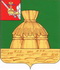 АДМИНИСТРАЦИЯ НИКОЛЬСКОГО МУНИЦИПАЛЬНОГО РАЙОНАПОСТАНОВЛЕНИЕ27.12.2016 года		                                                                              № 1045г. НикольскОб организации общественных работ в 2017 годуВ соответствии с пунктами 8 и 9  Положения об организации общественных работ, утвержденного постановлением Правительства Российской Федерации от 14 июля 1997 года № 875 «Об утверждении Положения об организации общественных работ», постановлением Правительства Вологодской области от 05.12.2016 года № 1093 «Об организации общественных работ в 2017 году» и постановлением администрации Никольского муниципального района от 20.11.2014 года № 1232 «Об утверждении муниципальной программы «Содействие занятости населения Никольского муниципального района на 2015-2020 годы», администрация Никольского муниципального района ПОСТАНОВЛЯЕТ:1.Утвердить виды общественных работ, организуемых на территории Никольского муниципального района в 2017 году согласно приложению к настоящему постановлению.2.Рекомендовать:2.1.Работодателям района независимо от организационно-правовых форм и форм собственности, главам сельских поселений организовать  совместно с отделением занятости населения по Никольскому району  КУ ВО «ЦЗН Вологодской области» проведение общественных работ на условиях софинансирования.2.2. Главам сельских поселений обеспечить выполнение мероприятия по организации общественных работ в рамках муниципальной программы «Содействие занятости населения Никольского муниципального района на 2015-2020 годы» утвержденной постановлением администрации Никольского муниципального района от 20.11.2014 года № 1232. 3. Отделению занятости населения по Никольскому району  КУ ВО «ЦЗН Вологодской области»: организовать информирование населения о порядке и условиях участия в общественных работах и направление на указанные работы граждан, зарегистрированных в органах службы занятости.4. Контроль за выполнением постановления возложить на заместителя Главы района по социальной сфере Корепина В.М.5. Настоящее постановление подлежит размещению на официальном сайте администрации Никольского муниципального района в информационно-телекоммуникационной сети «Интернет» и вступает в силу после официального опубликования в газете «Авангард», но не ранее 1 января 2017 года.               Глава района                                                            В.В.ПановВиды общественных работ, организуемыхна территории Никольского района в 2017 году	1. Бетонирование и покраска бордюров и дорожных ограждений, знаков и павильонов.	2. Вспомогательные и подсобные работы в учреждениях здравоохранения, образования, культуры, социальной защиты населения, других организациях.	3. Вспомогательные и подсобные работы при оказании населению услуг торговли, общественного питания и бытового обслуживания.	4. Вспомогательные работы по устройству тротуаров и подъездных путей.	5. Вспомогательные работы при обеспечении оздоровления и отдыха детей в период каникул, при обслуживании санаторно-курортных зон.	6. Вспомогательные работы при подготовке к отопительному сезону.	7. Вырубка и уборка поросли вдоль дорог.	8. Организация досуга детей в учреждениях культуры, в организациях отдыха детей и их оздоровления.	9. Охрана объектов (работа сторожем, вахтером, охранником, дежурным по зданию).	10. Очистка и ремонт пожарных водоемов.	11. Подсобные работы на лесозаготовках.	12. Подсобные работы при изготовлении изделий народных художественных промыслов.	13. Подсобные работы при эксплуатации зданий и сооружений учреждений образования, социальной защиты населения, жилищно-коммунального хозяйства и других организаций.	14. Работа в гардеробе (прием и выдача верхней одежды).	15. Работа в качестве медицинского персонала 1 уровня.	16. Работа в качестве истопника, кочегара котельной , социального обслуживания, жилищно-коммунального хозяйства, других организациях.	17. Работа по уходу за детьми в дошкольных учреждениях.	18. Работа в качестве кухонного рабочего , социального обслуживания, жилищно-коммунального хозяйства, других организациях.	19. Работа в качестве мойщика посуды , социального обслуживания, жилищно-коммунального хозяйства, других организациях.	20. Работы по благоустройству территории поселения, городского округа.	21. Расчистка прорубей.	22. Скашивание, вырубка, подкапывание борщевика.	23. Скашивание травы в парках, скверах, на обочинах дорог, на территориях организаций.          24. Слесарные работы.	25. Уборка служебных помещений.	26. Уборка территорий сельских поселений.	27. Уборка улиц, дворовых территорий, территорий организаций.	28. Укладка пиломатериалов и деталей из древесины.	29. Колка, распиловка и укладка дров.              30. Работы по уборке льна.УтвержденыпостановлениемАдминистрации районаот 27.12.2016 № 1045 